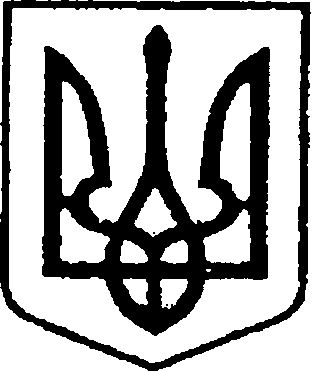 УКРАЇНАЧЕРНІГІВСЬКА ОБЛАСТЬН І Ж И Н С Ь К А    М І С Ь К А    Р А Д АВ И К О Н А В Ч И Й    К О М І Т Е ТР І Ш Е Н Н Явід ___ листопада 2019 року             м. Ніжин	                                        № ____Про створення комісії з прийняття-передачінежитлової будівлі-пам’ятки архітектури місцевого значення, охоронний №5570-ЧР, «Будинок, де народився Ю.Ф.Лисянський»,що розміщується за адресою: м. Ніжин, вул. Богушевича, 1 у комунальну власність Ніжинської міської об’єднаної територіальної громади та затвердженняїї персонального складу           Відповідно до статей 26, 42, 59, 60, 73 Закону України «Про місцеве самоврядування в Україні», Рішення Чернігівської обласної ради від 26 червня 2019 року №62-18/УІІ «Про порушення клопотання щодо передачі у комунальну власність Ніжинської міської ради пам’ятки архітектури місцевого значення, охоронний №5570-ЧР «Будинок, де народився Ю.Ф.Лисянський», що розташована за адресою: м.Ніжин, вул.Богушевича,1», Рішення Ніжинської міської ради від 17 липня 2019 року №23-57/2019 «Про надання згоди на безоплатне прийняття у комунальну власність Ніжинської міської об’єднаної територіальної громади в особі Ніжинської міської ради Чернігівської області пам’ятки історії та архітектури місцевого значення, охоронний №5570-Чр, за адресою: м.Ніжин, вул. Богушевича,1», Рішення Ніжинської міської ради від 27 листопада 2019 року №________«Про прийняття у комунальну власність нежитлового приміщення, що розміщується за адресою: м. Ніжин, вул. Богушевича,1», Регламентy Ніжинської міської ради Чернігівської області, затвердженого рішенням Ніжинської міської ради від 24 листопада 2015 року №1-2/2015 (зі змінами), враховуючи листи: директора Ніжинського краєзнавчого музею імені Івана Спаського Ніжинської міської ради Дудченка Г.М. від 12 листопада 2019 року №128, начальника Управління культури і туризму Ніжинської міської ради Бассак Т.Ф. від 13 листопада 2019 року        №1-16/442, заступника начальника управління комунального майна Чернігівської обласної ради Свиридова С.С. від 15 листопада 2019 року, директора Державного архіву Чернігівської області Чернігівської обласної державної адміністрації Воробей Р.Б. від 16 жовтня 2019 року, начальника управління містобудування та архітектури Чернігівської обласної державної адміністрації Дмитрюка О.І. від 21 жовтня 2019 року, директора департаменту культури та туризму, національностей та релігій Чернігівської обласної державної адміністрації Левочко О.В. від 01 листопада 2019 року, з метою прийняття у комунальну власність Ніжинської міської об’єднаної територіальної громади нежитлової будівлї-пам’ятки архітектури місцевого значення, охоронний №5570-ЧР, «Будинок, де народився Ю.Ф.Лисянський», що розміщується за адресою: м. Ніжин, вул. Богушевича, 1, виконавчий комітет Ніжинської міської ради вирішив:            1. Створити комісію з приймання-передачі нежитлової будівлі-пам’ятки архітектури місцевого значення, охоронний №5570-ЧР «Будинок, де народився Ю.Ф.Лисянський», загальною площею ____ кв.м., що розміщується за адресою: м.Ніжин, вул.Богушевича,1, у комунальну власність Ніжинської міської об’єднаної територіальної громади та затвердити її персональний склад:           1.1. Олійник Г.М. - перший заступник міського голови  з питань діяльності виконавчих органів ради, голова комісії;          1.2.  Алєксєєнко І.В. - заступник міського голови з питань діяльності виконавчих органів ради, заступник голови комісії;          1.3. Онокало І.А. - начальник управління комунального майна та земельних відносин Ніжинської міської ради, член комісії;          1.4. Федчун Н.О. -  начальник відділу комунального майна управління комунального майна та земельних відносин Ніжинської міської ради, член комісії;          1.5. Місан В.М. - начальник відділу бухгалтерського обліку, звітності та правового забезпечення-головний бухгалтер управління комунального майна та земельних відносин Ніжинської міської ради, член комісії;          1.6. Олійник І.В. - головний спеціаліст відділу земельних відносин управління комунального майна та земельних відносин Ніжинської міської ради, член комісії;          1.7. Бассак Т.Ф.- начальник управління культури і туризму Ніжинської міської ради, член комісії;          1.8. Дудченко Г.М. - директор Ніжинського краєзнавчого музею імені Івана Спаського, член комісії;          1.9. Сушко О.О. - головний бухгалтер централізованої бухгалтерії управління культури та туризму Ніжинської міської ради, член комісії;           1.10. Ільющенко С.В. - головний спеціаліст сектора з питань претензійно-позовної роботи та запобігання корупції відділу юридично-кадрового забезпечення апарату виконавчого комітету Ніжинської міської ради, член комісії;          1.11. Гаврилко М.П. - начальник відділу обліку та відчуження майна  управління комунального майна Чернігівської обласної ради, член комісії;           1.12. Микитко В.С. начальник відділу забезпечення збереженості Документів Державного архіву Чернігівської області, член комісії;1.13. Седячко М.С. - головний спеціаліст відділу територіального планування та охорони пам’яток архітектури Управління містобудування та архітектури Чернігівської обласної державної адміністрації, член комісії;1.14. Бондаренко Н.С. - головний спеціаліст-юрисконсульт Департаменту культури та туризму, національностей та релігій Чернігівської обласної державної адміністрації, член комісії;1.15. Лашук Н.В. - старший науковий співробітник відділу охорони пам’яток історії, археології та монументального мистецтва комунального закладу «Організаційно-методичний центр контролю та технагляду закладів культури і туризму» Чернігівської обласної ради, член ради. 2. Комісії підготувати необхідні документи та здійснити заходи щодо приймання-передачі нежитлової будівлі-пам’ятки архітектури місцевого значення, охоронний №5570-ЧР «Будинок, де народився Ю.Ф.Лисянський», загальною площею______., що розміщується за адресою: м.Ніжин, вул.Богушевича,1» до комунальної власності Ніжинської міської об’єднаної територіальної громади в особі Ніжинської міської ради Чернігівської області.3. Начальнику відділу комунального майна управління комунального майна та земельних відносин Ніжинської міської ради Федчун Н.О., забезпечити оприлюднення даного рішення на офіційному  сайті Ніжинської міської ради протягом п’яти робочих днів  після його прийняття.4. Контроль за виконанням даного рішення покласти на першого  заступника міського голови з питань діяльності виконавчих органів ради Олійника Г.М. Міський голова                                                                                   А.В.ЛінникВізують :Начальник відділу комунальногомайна  управління комунального майна та земельних відносин  Ніжинської  міської ради        					        Н.О. Федчун                 		Перший заступник міського голови з питань діяльності виконавчих органів ради	                                                                                                                                                                                                                                                                                                                                                                                                                                                                                                                                                                                                                                                                                                                                                                                                                                                                                                                                                                                                                                                                                                                                                                                                                                                                                                                                                                                                 			                                                                               Г.М.ОлійникКеруючий справами виконавчого комітетуНіжинської міської ради	    					        С.О.КолесникНачальник відділу юридично-кадрового забезпечення апарату  виконавчого комітетуНіжинської міської ради  							В.О.Лега		Пояснювальна запискаДо проекту рішення «Про створення комісії з прийняття-передачі нежитлової будівлі-пам’ятки архітектури місцевого значення, охоронний №5570-ЧР, «Будинок, де народився Ю.Ф.Лисянський», що розміщується за адресою: м. Ніжин, вул. Богушевича,1 у комунальну власність Ніжинської міської об’єднаної територіальної громади та затвердження її персонального складу»            Відповідно до статей 26, 42, 59, 60, 73 Закону України «Про місцеве самоврядування в Україні», Рішення Чернігівської обласної ради від 26 червня 2019 року №62-18/УІІ «Про порушення клопотання щодо передачі у комунальну власність Ніжинської міської ради пам’ятки архітектури місцевого значення, охоронний №5570-ЧР «Будинок, де народився Ю.Ф.Лисянський», що розташована за адресою: м.Ніжин, вул.Богушевича,1», Рішення Ніжинської міської ради від 17 липня 2019 року №23-57/2019 «Про надання згоди на безоплатне прийняття у комунальну власність Ніжинської міської об’єднаної територіальної громади в особі Ніжинської міської ради Чернігівської області пам’ятки історії та архітектури місцевого значення, охоронний №5570-Чр, за адресою: м.Ніжин, вул. Богушевича,1», Рішення Ніжинської міської ради від 27 листопада 2019 року №________«Про прийняття у комунальну власність нежитлового приміщення, що розміщується за адресою: м. Ніжин, вул. Богушевича,1», Регламентy Ніжинської міської ради Чернігівської області, затвердженого рішенням Ніжинської міської ради від 24 листопада 2015 року №1-2/2015 (зі змінами), враховуючи листи: директора Ніжинського краєзнавчого музею імені Івана Спаського Ніжинської міської ради Дудченка Г.М. від 12 листопада 2019 року №128, начальника Управління культури і туризму Ніжинської міської ради Бассак Т.Ф. від 13 листопада 2019 року        №1-16/442, заступника начальника управління комунального майна Чернігівської обласної ради Свиридова С.С. від 15 листопада 2019 року, директора Державного архіву Чернігівської області Чернігівської обласної державної адміністрації Воробей Р.Б. від 16 жовтня 2019 року, начальника управління містобудування та архітектури Чернігівської обласної державної адміністрації Дмитрюка О.І. від 21 жовтня 2019 року, директора департаменту культури та туризму, національностей та релігій Чернігівської обласної державної адміністрації Левочко О.В. від 01 листопада 2019 року, з метою прийняття у комунальну власність Ніжинської міської об’єднаної територіальної громади нежитлового приміщення-пам’ятки архітектури місцевого значення, охоронний №5570-ЧР, «Будинок, де народився Ю.Ф.Лисянський», що розміщується за адресою: м. Ніжин, вул. Богушевича, 1, підготовлений даний проект рішення.Начальник відділу комунальногомайна  управління комунального майна та земельних відносин  Ніжинської  міської ради        					        Н.О. Федчун     